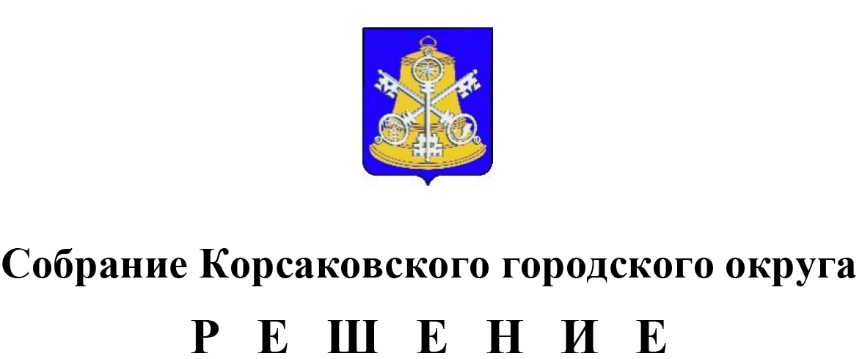 Принято      21.02.2023     №         21        .на         5- м     заседании      7-го    созываВ соответствии с пунктом 5 части 10 статьи 35, статьей 51 Федерального закона от 06.10.2003 № 131-ФЗ «Об общих принципах организации местного самоуправления в Российской Федерации», пунктом 1 части 1 статьи 5 Федерального закона от 21.07.2005     № 115-ФЗ «О концессионных соглашениях», на основании пункта 5 части 1 статьи 27 и статьи 50 Устава муниципального образования «Корсаковский городской округ» Сахалинской области Собрание РЕШИЛО:1. Дополнить пункт 2.2.1 решения Собрания Корсаковского городского округа от 05.10.2018 № 43 «Об органе местного самоуправления, осуществляющем полномочия, предусмотренные Федеральным законом «О концессионных соглашениях» (в редакции решений Собрания Корсаковского городского округа от 14.02.2019 № 61, от 11.03.2020       № 117, от 17.07.2020 № 127, от 28.12.2021 № 182) подпунктом 4 следующего содержания:«4) рассмотрение проектной документации, направленной концессионером на согласование и повторное согласование, в течение 15 рабочих дней после получения проектной документации концедентом, на соответствие заданию и основным мероприятиям по созданию и реконструкции объекта соглашения (Приложение 4 к концессионному соглашению от 29.10.2021 № 1) и подтверждения отсутствия замечаний в отношении такой проектной документации либо предоставления замечания к проектной документации в случае, если проектная документация не соответствует требованиям, указанным в пункте 10.5 концессионного соглашения № 1 от 29.10.2021, а также подписать письменное подтверждение (письменные замечания) от имени концедента и направить их концессионеру  в соответствии со статьей 30 концессионного соглашения   от 29.10.2021   № 1.».2. Опубликовать настоящее решение в газете «Восход» и разместить на официальном сайте в сети «Интернет».Председатель Собрания Корсаковского городского округа                                                                               Л.Д. ХмызМэр                                                                          Корсаковского городского округаА.В. Ивашов